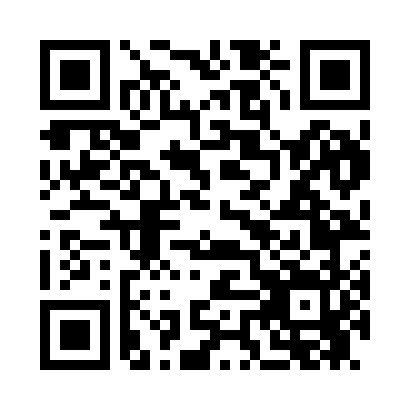 Prayer times for Annetta Gardens, Maryland, USAMon 1 Jul 2024 - Wed 31 Jul 2024High Latitude Method: Angle Based RulePrayer Calculation Method: Islamic Society of North AmericaAsar Calculation Method: ShafiPrayer times provided by https://www.salahtimes.comDateDayFajrSunriseDhuhrAsrMaghribIsha1Mon4:105:451:115:088:3710:122Tue4:115:461:115:088:3710:123Wed4:125:461:125:088:3710:114Thu4:125:471:125:088:3710:115Fri4:135:471:125:088:3710:106Sat4:145:481:125:098:3610:107Sun4:155:481:125:098:3610:098Mon4:165:491:125:098:3610:099Tue4:175:501:135:098:3510:0810Wed4:175:501:135:098:3510:0811Thu4:185:511:135:098:3410:0712Fri4:195:521:135:098:3410:0613Sat4:205:521:135:098:3310:0514Sun4:215:531:135:098:3310:0415Mon4:225:541:135:098:3210:0416Tue4:235:551:135:098:3210:0317Wed4:255:551:135:098:3110:0218Thu4:265:561:145:098:3110:0119Fri4:275:571:145:088:3010:0020Sat4:285:581:145:088:299:5921Sun4:295:591:145:088:289:5822Mon4:305:591:145:088:289:5723Tue4:316:001:145:088:279:5524Wed4:336:011:145:088:269:5425Thu4:346:021:145:088:259:5326Fri4:356:031:145:078:249:5227Sat4:366:041:145:078:239:5128Sun4:376:051:145:078:229:4929Mon4:396:051:145:078:229:4830Tue4:406:061:145:068:219:4731Wed4:416:071:145:068:209:45